ÉCOLE DES HAUTES ÉTUDES EN SCIENCES SOCIALES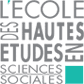 MASTER MENTION ASIE MÉRIDIONALE ET ORIENTALESESSION D’EXAMEN DES MÉMOIRES DE MASTER 2ANNÉE UNIVERSITAIRE 2018-2019RAPPORT de soutenance du rapporteurRapport de M. / Mme : sur le mémoire de M. / Mme : Titre du mémoire : Après lecture du mémoire et après avoir entendu le (la) candidat(e)en présence de M. / Mme (directeur de mémoire) : le (date de la soutenance) : Je propose d’attribuer à ce travail :● la note de :            /20● et la mention   Très bien                      Bien                         Assez bien                    PassableJe donne un avis :  Favorable à la préparation d’un doctorat en …………………………………………………………………… Défavorable à la préparation d’un doctorat en ………………………………………………………………..Date et signature Cet imprimé doit être accompagné d’un rapport détaillé qui ne doit pas excéder 2 pages, recto seul. Ce rapport sera transmis à l’étudiant après la délibération du jury d’examen.